Hej alla föräldrar till barn i årskurs 2-7! Vi i Pingstförsamlingen i Borlänge kommer starta Royal Rangers redan nu på torsdag!Royal Rangers (RR) är en scoutliknande verksamhet med kristen grund. Det startade i Amerika och finns på många ställen runt om i världen. Målet med RR är att barnen och ungdomarna ska få växa på alla plan: andligt, själsligt, kroppsligt och socialt. Vi vill träna dem och stötta dem att kunna ta ansvar i församlingen och i samhället. Vi vill även lära dem om Jesus och hur man kan leva ett kristet liv.
Mer info om vad RR är kan ni hitta på www.svenskaroyalrangers.seI Borlänge är vi ett gäng ledare i olika åldrar som vill nå ut till de unga här i staden på ett praktiskt sätt. Vi kommer att samlas tre torsdagar i månaden där vi har en samling i Pingstkyrkan, delar upp oss i grupper (patruller), leker och lär oss om olika teman och ha en god gemenskap tillsammans. Sen blir det även en lördag i månaden då vi får vara ute i Vallmora och utföra lite större, praktiska projekt utomhus. 
Beroende på åldersgrupp så kommer vi lära oss hur man använder såg, kniv och yxa på ett säkert sätt. Vi kommer att öva på olika kunskaper och egenskaper och samla märken där vi når våra mål. Framåt våren kommer det även bli en hajk där vi får använda det vi har lärt oss.Åldersgrupperna som vi har är åk 2-3, åk 4-5 och åk 6-7.
På torsdagarna träffas vi kl 18-19.30 och på lördagarna är det kl 12-15 som gäller.Jag bifogar även vårt schema, men vi börjar torsdag 13/2 och åker ut till Vallmora för första träffen. Sen träffas vi lördag 22/2 i Vallmora igen.
 
Skulle barnen eller ungdomarna behöva skjuts ut till Vallmora, eller till kyrkan, så är det bara att höra av sig till Amanda senast dagen innan så kan vi ordna skjuts.Vi hoppas att det är många barn som är sugna på att gå Royal Rangers med oss!Hör gärna av er om ni har några frågor eller funderingar!//Amanda Stevens, Fredrik Andelius och resten av RR-gänget.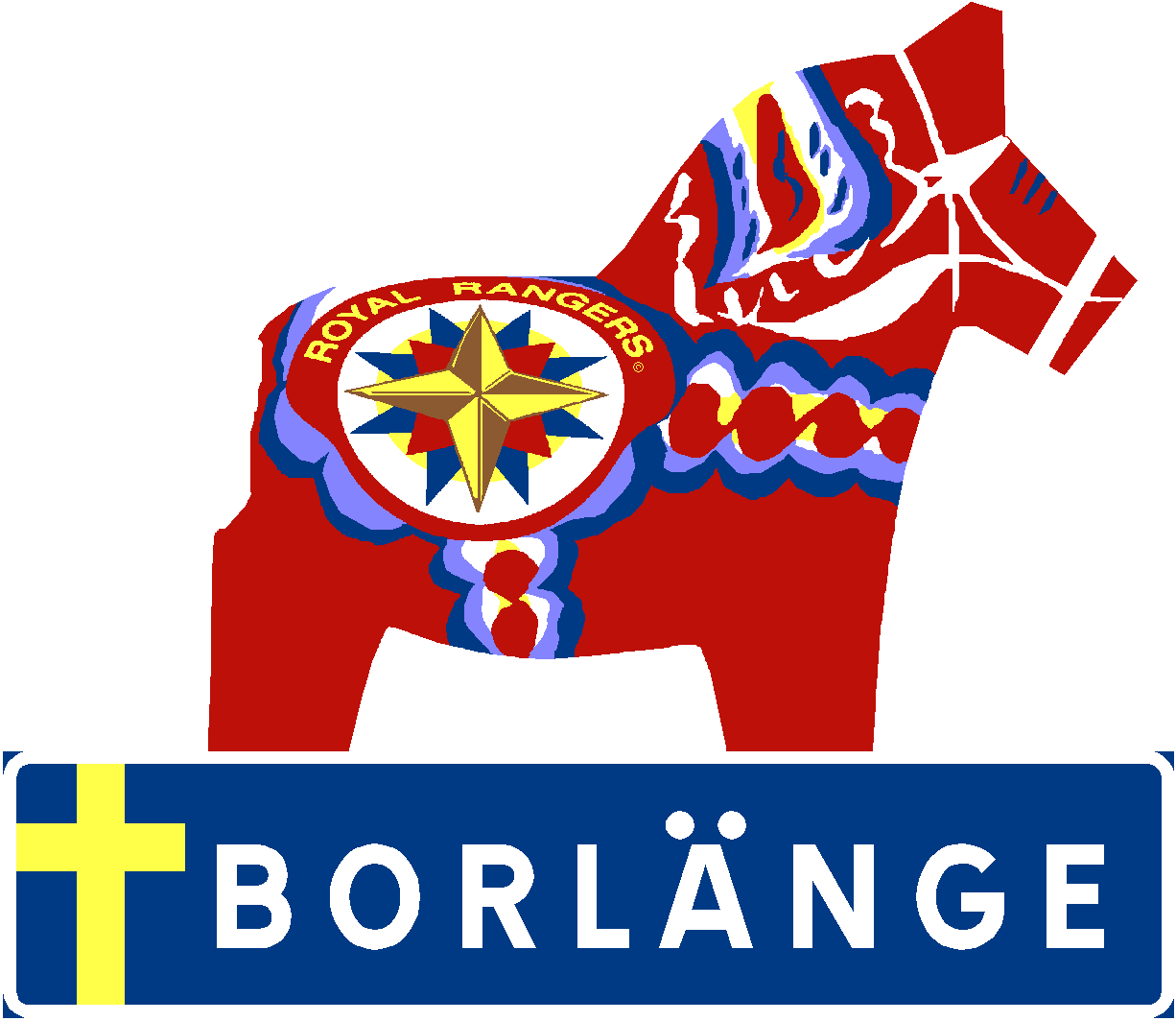 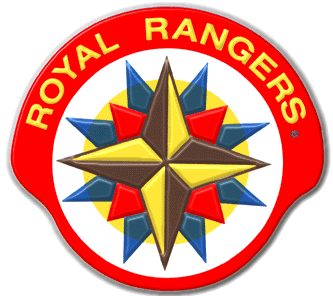 